Obscenity in Greece and Rome 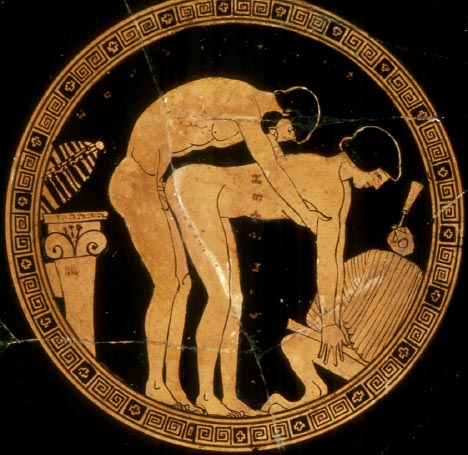 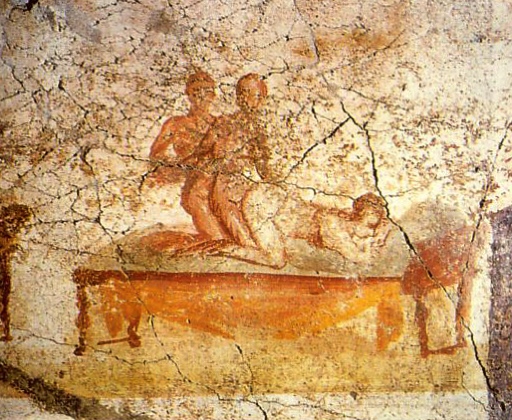 16:190:507 Spring 2014Friday 1:00-3:40 pmRuth Adams Building 003, D/CLeah Kronenberg 							Ruth Adams Bldg. 006 (DC)Department of Classics						848-932-9600Office Hours:	Tuesday 1-2 pm (and by appt.)			kronenb@rci.rutgers.eduCourse Description What is obscenity? Is it a relative, cultural concept or is there anything universal about what human beings deem obscene? How did the Greeks and Romans define obscenity? What aspects of Greek and Roman culture have later centuries considered obscene and how have they dealt with those obscene aspects? Are there areas of overlap between modern concepts of obscenity and ancient Greek and Roman ones? How does obscenity function in art (whether visual or verbal)? How did Greek and Roman culture contain the dispersal of obscene material? How does ours? Are there particular ancient genres or modes of art in which obscenity is permitted or “at home”? Are the artists who utilize obscenity perverted themselves or can we draw a distinction between the artist and the art? These are just a few of the many questions we will be attempting to answer this term through the examination of obscenity in ancient Greek and Roman culture. The exact topics we cover will be determined by student interest/presentations, but I include below a list of potential topics, which is roughly chronological (and by no means comprehensive): obscenity in cultsmusic and obscenitymagic and obscenityIambic Sappho/AlcaeusArchilochus and HipponaxSophron and Herodas Aristophanes and Old ComedyCynics and obscenityvase paintingHellenistic Epigramfescinnine verses and religious ritual  PlautusLuciliusCatullus and Neoterics, Lucretius (body violation; book 4)Laberius and mimeCicero’s invectiveCicero’s Letter to Paetus (ad fam 9.22)Horace’s Epodes and SatiresPriapeaCataleptonOvid’s Ars AmatoriaOvid’s defense of his erotic poetry in his exile workssex manuals graffitierotic/obscene wall paintings from Pompeii (and other Roman art)PetroniusPersius and JuvenalMartiallater Greek epigram (Lucilius, Nicarchus, Strato)Suetonius on the sex lives of the emperorsAusoniusreception of obscene texts and artCourse Learning GoalsLearn more about Greek and Roman cultural norms by examining what these cultures found repulsive and transgressive of those norms (and think about the differences from our own cultural norms) Learn more about the reception of Classical culture and textsBroaden your knowledge of Greek and Latin literature by reading texts sometimes deemed “too dirty” for the classroomGain familiarity with secondary literature on the obsceneGain practice with research, presentation, and paper writing skillsLearn about your fellow graduate students’ research interests Course WebsiteThe course website is accessible through the Sakai homepage.  Go to https://sakai.rutgers.edu and follow the instructions for logging in as a student.  TextsThere are no required textbooks, and readings assigned for the course will be made available on our sakai website. Recommended books:Henderson, Jeffrey. 1991. The Maculate Muse: Obscene Language in Attic Comedy. 2nd ed. Oxford.Richlin, Amy. 1983. The Garden of Priapus: Sexuality and Aggression in Roman Humor. Yale.Richlin, Amy, ed. 1992. Pornography and Representation in Greece & Rome. Oxford.Forthcoming (October 25, 2015):Dutsch, Dorota and Ann Suter, eds. 2015. Ancient Obscenities: Their Nature and Use in the Ancient Greek and Roman Worlds. Michigan.Grading and Evaluation1. Class participation 					20%2. Presentation 						30%		3. Paper							50%Presentation Schedule (DRAFT)DateTopic/PresentersReadingWeek 1Fri Sept 4Introduction Week 2Fri Sept  11*What is Obscenity? Ancient and Modern answers (Class discussion)*Aaron H.: RTI photography demonstration and research in Athens1) Kieran, “On Obscenity: The Thrill and Repulsion of the Morally Prohibited”2) Henderson, “Obscene Language and the Development of Attic Comedy,” from Maculate Muse3) Richlin, “Roman Concepts of Obscenity,” from The Garden of PriapusWeek 3Fri Sept 18*Dave: Iambic Sappho (and Alcaeus)Week 4Fri Sept 25*Scott: Archilochus and HipponaxWeek 5Fri Oct 2*Rick: Sophron and HerodasWeek 6Fri Oct 9*Ella: Magic and obscenityWeek 7Fri Oct 16*Emmanuel: Greek vases*Aaron B.-S.Week 8Fri Oct 23*Alicia Week 9Fri Oct 30*Steve Week 10Fri Nov 6*Brian H.: Lucretius and the gruesome bodyWeek 11Fri Nov 13*Nicole: Invective against women*Brian M.: Invective in SallustWeek 12Fri Nov 20*Isaiah: PetroniusWeek 13Fri Dec 4*Lyndy: Catalepton and Priapea